   ҠАРАР                                                                                         РЕШЕНИЕ«18» июнь  2021-й                         № 105-25                           «18» июня    2021г      О внесении изменений в решение Совета сельского поселения Сандугачевский сельсовет муниципального района Янаульский район Республики Башкортостан №86/21 от 27.04.2017 года «Об утверждении   Правил землепользования и застройки  сельского поселения Сандугачевский  сельсовет муниципального района Янаульский район Республики Башкортостан»       В соответствии с Градостроительным кодексом Российской Федерации,   Федеральными законами от 29 декабря 2004 года № 191-ФЗ «О введении в действие Градостроительного кодекса Российской Федерации», от 6 октября 2003 года № 131-ФЗ «Об общих принципах организации местного самоуправления в Российской Федерации» и Уставом сельского поселения Сандугачевский  сельсовет муниципального района Янаульский район Республики Башкортостан, Совет сельского поселения Сандугачевский сельсовет муниципального района Янаульский район Республики Башкортостан РЕШИЛ:        1. Внести  изменения в решение Совета сельского поселения Сандугачевский сельсовет муниципального района Янаульский район Республики Башкортостан № 86/21 от 27.04.2017 года «Об утверждении   Правил землепользования и застройки  сельского поселения Сандугачевский  сельсовет муниципального района Янаульский район Республики Башкортостан:        - перевести земельный участок с кадастровым номером 02:54:220101:460 по адресу: Республика Башкортостан, Янаульский район, с.Рабак, ул.Мира, земельный участок 26,  с рекреационной зоны в жилую зону.         2. Обнародовать данное решение на информационном стенде Администрации сельского поселения Сандугачевский сельсовет муниципального района Янаульский район Республики Башкортостан, по адресу: 452812, Республика Башкортостан, Янаульский район, с. Сандугач, ул. К. Садретдинова, д.5 и разместить на  сайте  сельского поселения Сандугачевский сельсовет муниципального района Янаульский район Республики Башкортостан по адресу: http:sp-sandugach.ru.Глава     сельского поселения                                                             Т.Ш. КуснияровБАШҠОРТОСТАН РЕСПУБЛИКАҺЫЯҢАУЫЛ  РАЙОНЫ МУНИЦИПАЛЬ РАЙОНЫНЫҢҺАНДУFАС  АУЫЛ СОВЕТЫ АУЫЛ БИЛӘМӘҺЕСОВЕТЫ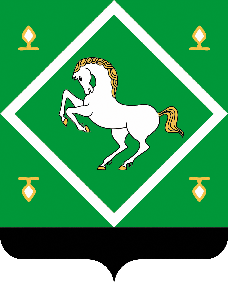 СОВЕТсельского поселения сандугачевский сельсовет МУНИЦИПАЛЬНОГО  районаЯНАУЛЬСКИЙ РАЙОН РеспубликИ Башкортостан 